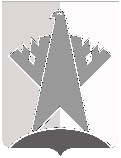 ДУМА СУРГУТСКОГО РАЙОНАХанты-Мансийского автономного округа - ЮгрыРЕШЕНИЕ«24» июня 2022 года                                                                                                          № 268-нпа    г. СургутВ целях приведения в соответствие с действующим законодательством Российской Федерации, Уставом Сургутского районаДума Сургутского района решила:1. Внести в решение Думы Сургутского района от 28 ноября 2011 года 
№ 103 «Об утверждении Положения о муниципальной трёхсторонней комиссии по регулированию социально-трудовых отношений Сургутского района» следующее изменение:в подпункте 2.1 пункта 2 приложения к решению слова «муниципального образования Сургутский район» заменить словами «Сургутского района».2.	Решение вступает в силу после его официального опубликования (обнародования).О внесении изменения в решение Думы Сургутского района от 28 
ноября 2011 года № 103 «Об утверждении Положения о муниципальной трёхсторонней комиссии по регулированию социально-трудовых отношений Сургутского района»Председатель Думы Сургутского районаВ.А. Полторацкий«24» июня 2022 годаИсполняющий полномочия главы Сургутского районаМ.А. Асадуллаев «24» июня 2022 года